Workshop Blended Learning 16 december 2022Door Thed 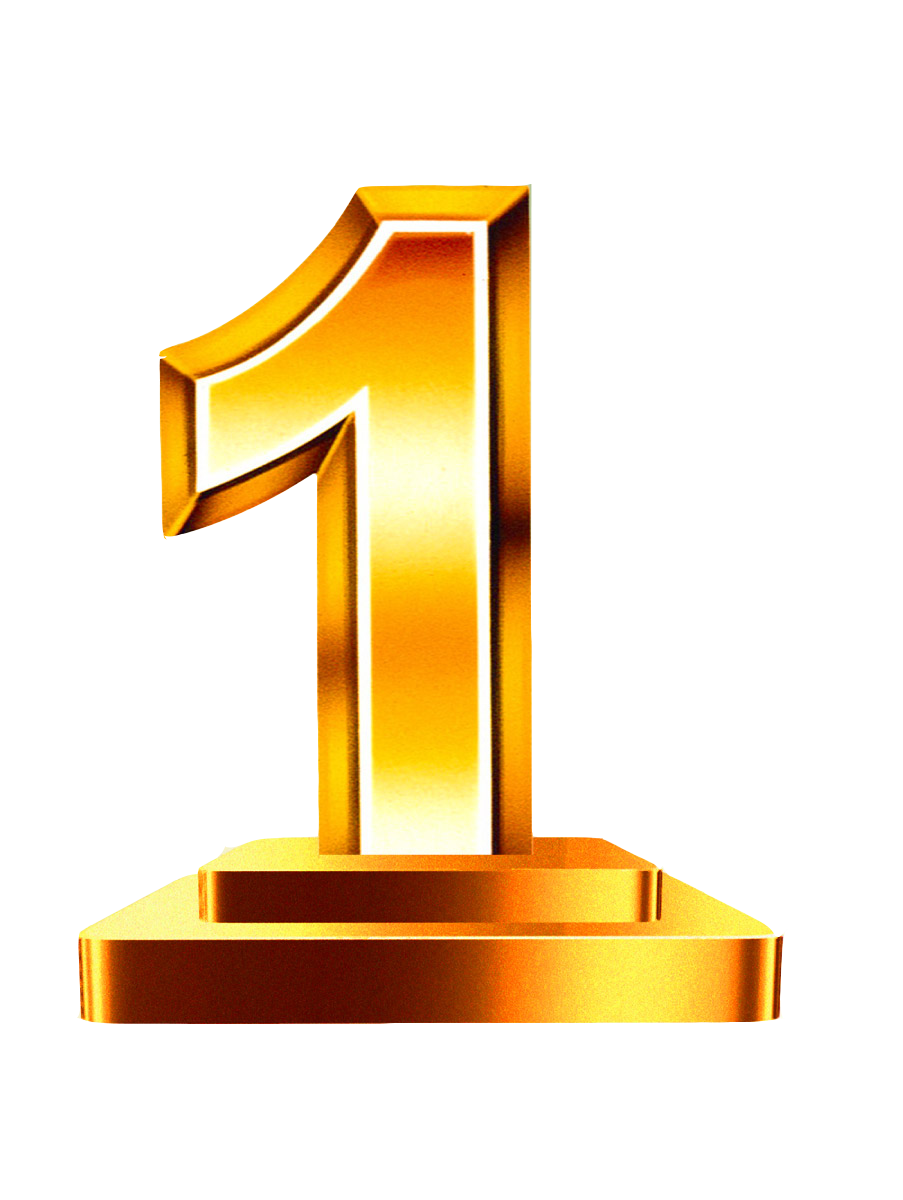 Blended Learning:Zoals de benaming al een beetje weggeeft, is blended learning een leermethode die verschillende leervormen combineert. De meest gebruikelijke vorm van blended learning is de combinatie van traditionele klassikale ontwikkeling en online leren.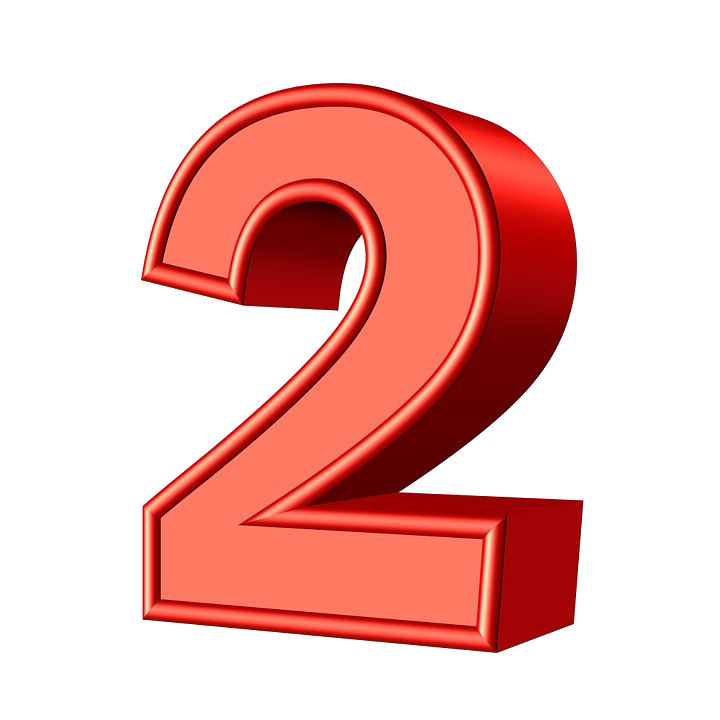 Maar er zijn ook andere combinaties mogelijk, zoals de verdeling tussen synchroon en asynchroon leren. Bij synchroon leren ontwikkelen cursisten zich tegelijkertijd, maar op verschillende locaties. Zo volgen ze bijvoorbeeld dezelfde training, maar waar de één dit thuis doet, zit de ander op school achter de computer. Bij het asynchroon leren ontwikkelen cursisten zich in hun eigen tijd en tempo, en met lesstof die kan verschillen van die van hun collega’s.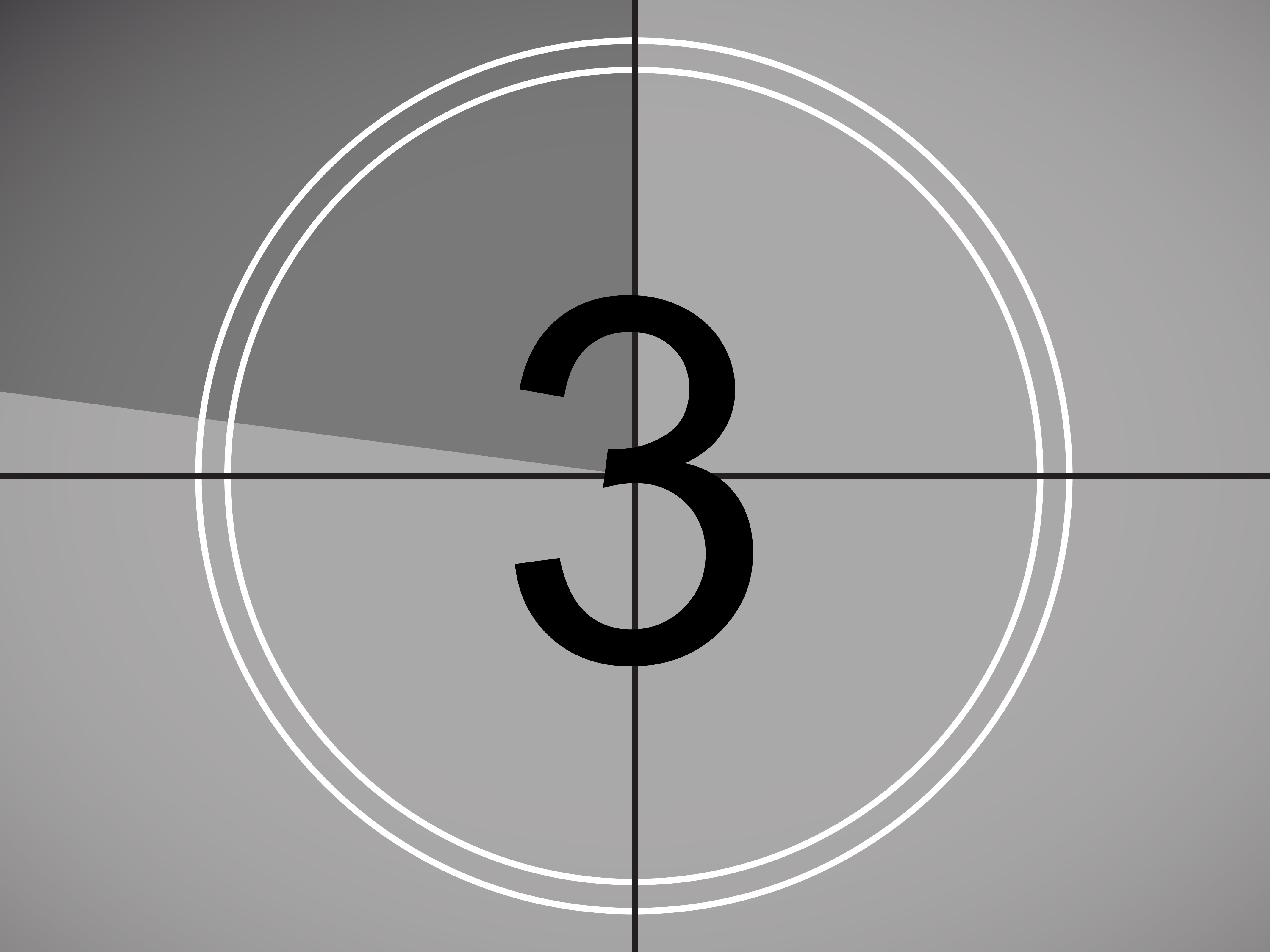 Tot slot geldt de combinatie van verschillende didactische strategieën - dus hoe kennis en vaardigheden worden overgedragen – ook als blended learning. Bij blended learning sluiten verschillende online en klassikale elementen naadloos op elkaar aan. Juist doordat ze elkaar aanvullen, vormen ze samen een geheel.